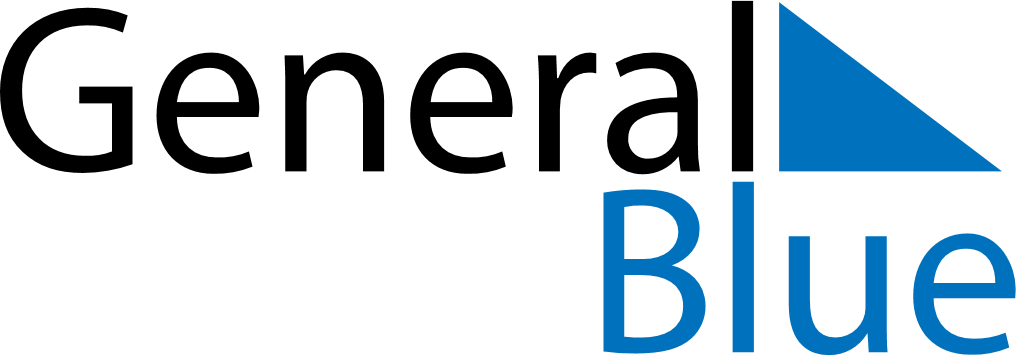 May 2024May 2024May 2024May 2024May 2024May 2024Yaroslavl, RussiaYaroslavl, RussiaYaroslavl, RussiaYaroslavl, RussiaYaroslavl, RussiaYaroslavl, RussiaSunday Monday Tuesday Wednesday Thursday Friday Saturday 1 2 3 4 Sunrise: 4:29 AM Sunset: 8:06 PM Daylight: 15 hours and 36 minutes. Sunrise: 4:26 AM Sunset: 8:08 PM Daylight: 15 hours and 41 minutes. Sunrise: 4:24 AM Sunset: 8:10 PM Daylight: 15 hours and 46 minutes. Sunrise: 4:22 AM Sunset: 8:12 PM Daylight: 15 hours and 50 minutes. 5 6 7 8 9 10 11 Sunrise: 4:19 AM Sunset: 8:14 PM Daylight: 15 hours and 55 minutes. Sunrise: 4:17 AM Sunset: 8:16 PM Daylight: 15 hours and 59 minutes. Sunrise: 4:15 AM Sunset: 8:19 PM Daylight: 16 hours and 3 minutes. Sunrise: 4:12 AM Sunset: 8:21 PM Daylight: 16 hours and 8 minutes. Sunrise: 4:10 AM Sunset: 8:23 PM Daylight: 16 hours and 12 minutes. Sunrise: 4:08 AM Sunset: 8:25 PM Daylight: 16 hours and 17 minutes. Sunrise: 4:06 AM Sunset: 8:27 PM Daylight: 16 hours and 21 minutes. 12 13 14 15 16 17 18 Sunrise: 4:04 AM Sunset: 8:29 PM Daylight: 16 hours and 25 minutes. Sunrise: 4:01 AM Sunset: 8:31 PM Daylight: 16 hours and 29 minutes. Sunrise: 3:59 AM Sunset: 8:33 PM Daylight: 16 hours and 33 minutes. Sunrise: 3:57 AM Sunset: 8:35 PM Daylight: 16 hours and 37 minutes. Sunrise: 3:55 AM Sunset: 8:37 PM Daylight: 16 hours and 41 minutes. Sunrise: 3:53 AM Sunset: 8:39 PM Daylight: 16 hours and 45 minutes. Sunrise: 3:52 AM Sunset: 8:41 PM Daylight: 16 hours and 49 minutes. 19 20 21 22 23 24 25 Sunrise: 3:50 AM Sunset: 8:43 PM Daylight: 16 hours and 53 minutes. Sunrise: 3:48 AM Sunset: 8:45 PM Daylight: 16 hours and 57 minutes. Sunrise: 3:46 AM Sunset: 8:47 PM Daylight: 17 hours and 1 minute. Sunrise: 3:44 AM Sunset: 8:49 PM Daylight: 17 hours and 4 minutes. Sunrise: 3:43 AM Sunset: 8:51 PM Daylight: 17 hours and 8 minutes. Sunrise: 3:41 AM Sunset: 8:53 PM Daylight: 17 hours and 11 minutes. Sunrise: 3:39 AM Sunset: 8:55 PM Daylight: 17 hours and 15 minutes. 26 27 28 29 30 31 Sunrise: 3:38 AM Sunset: 8:56 PM Daylight: 17 hours and 18 minutes. Sunrise: 3:36 AM Sunset: 8:58 PM Daylight: 17 hours and 21 minutes. Sunrise: 3:35 AM Sunset: 9:00 PM Daylight: 17 hours and 24 minutes. Sunrise: 3:34 AM Sunset: 9:01 PM Daylight: 17 hours and 27 minutes. Sunrise: 3:32 AM Sunset: 9:03 PM Daylight: 17 hours and 30 minutes. Sunrise: 3:31 AM Sunset: 9:05 PM Daylight: 17 hours and 33 minutes. 